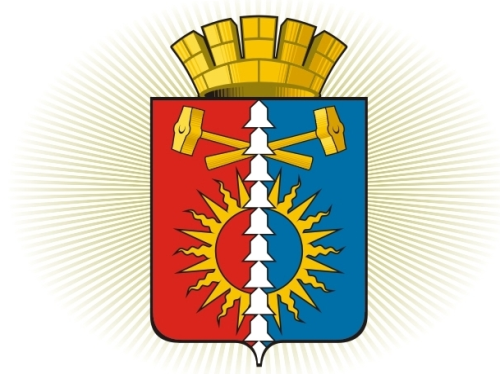 ДУМА ГОРОДСКОГО ОКРУГА ВЕРХНИЙ ТАГИЛШЕСТОЙ СОЗЫВ	Р Е Ш Е Н И Е	  двадцать седьмое заседание14.12.2018г. № 27/7город Верхний ТагилО внесении изменений в Положение об оплате труда Главы городского округа Верхний Тагил, утвержденное решением Думы городского округа Верхний Тагил от 21.06.2012 № 6/5 (в редакции от 20.09.2012 № 9/5, от 19.09.2013 № 20/7, от 21.09.2017 № 12/4, от 20.09.2018 № 24/10)В соответствии с Федеральным законом от 06.10.2003 № 131-ФЗ «Об общих принципах организации местного самоуправления в Российской Федерации», Законом Свердловской области от 29.10.2007 № 136-ОЗ «Об особенностях муниципальной службы на территории Свердловской области», руководствуясь Уставом городского округа Верхний Тагил, Дума городского округа Верхний ТагилР Е Ш И Л А:1. Внести в Положение об оплате труда Главы городского округа Верхний Тагил, утвержденное решением Думы городского округа Верхний Тагил от 21.06.2012г. № 6/5 (в редакции от 20.09.2012г. № 9/5, от 19.09.2013 № 20/7, от 21.09.2017 № 12/4, 20.09.2018 № 24/10), следующее изменение:1.1. подпункт 6.2. изложить в новой редакции:«6.2. ежемесячной надбавки за особые условия исполнения полномочий в размере 26 окладов в год;».2.   Настоящее Решение вступает в силу с 01.01.2019 года.3. Опубликовать настоящее Решение в газете «Местные ведомости» и разместить на официальном сайте городского округа Верхний Тагил www.go-vtagil.ru      4. Контроль за исполнением настоящего Решения возложить на заместителя главы администрации по экономическим вопросам (Поджарову Н.Е.).   Верно   ведущий специалист Думы   городского округа Верхний Тагил                                                                   О.Г.Мезенина